APPLICATION FORMApplicants are requested to complete the application form in black ink or typescript for copying purposes. If handwritten, then please write clearly.Data Protection Act 2018The information that you provide is subject to the protection under the Data Protection Act 2018, and will not be used for any alternative purpose without your consent.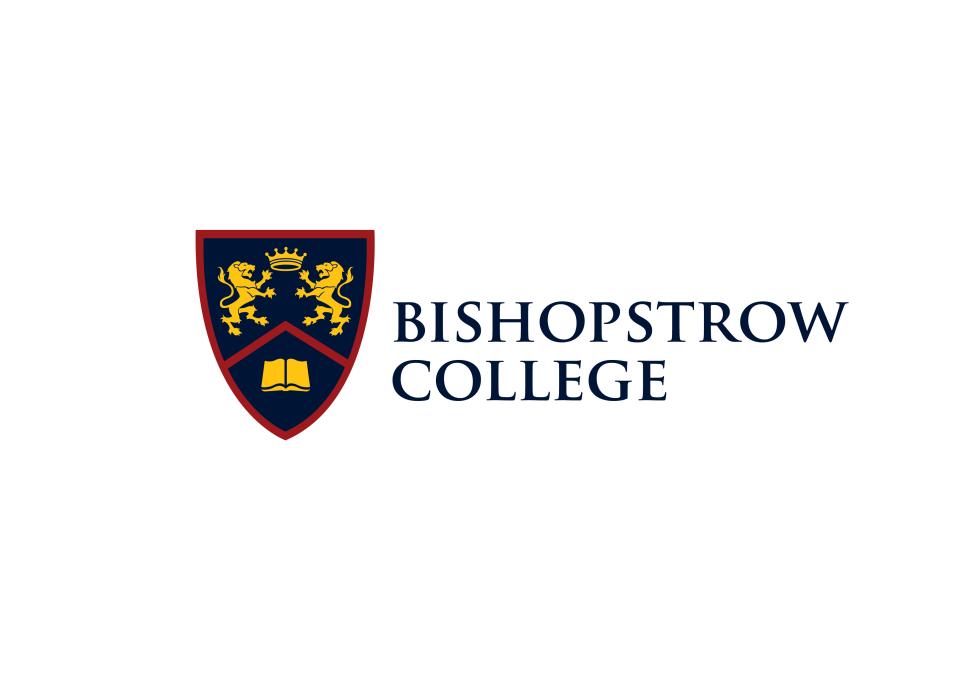 Bishopstrow WarminsterWiltshireBA12 9HUTel: +44 (0)1985 219210 e-mail: recruitment@bishopstrow.comwww.bishopstrow.comPost applied for: Personal DetailsPersonal DetailsPersonal DetailsPersonal DetailsTitle (Mr, Mrs, Miss etc.):Forename(s):Surname:Former Names: Current Address:Daytime Telephone Number:Mobile Phone Number:Email Address:Teacher Reference Number (if applicable): Do you have the right to take up employment in the UK? YESNOIf ‘No’, please provide details: Education and QualificationsPlease list from GCSE or equivalent to degree level in chronological order.Education and QualificationsPlease list from GCSE or equivalent to degree level in chronological order.Education and QualificationsPlease list from GCSE or equivalent to degree level in chronological order.Education and QualificationsPlease list from GCSE or equivalent to degree level in chronological order.DATES DATES ESTABLISHMENTQUALIFICATIONS GAINED & RESULTFROMTOESTABLISHMENTQUALIFICATIONS GAINED & RESULTDD/MM/YYDD/MM/YYDD/MM/YYDD/MM/YYDD/MM/YYDD/MM/YYDD/MM/YYDD/MM/YYDD/MM/YYDD/MM/YYPlease list below any other vocational skills, relevant  training (including dates),  or membership of any professional bodies:Please list below any other vocational skills, relevant  training (including dates),  or membership of any professional bodies:Please list below any other vocational skills, relevant  training (including dates),  or membership of any professional bodies:Please list below any other vocational skills, relevant  training (including dates),  or membership of any professional bodies:Employment History Please give details of your employment history since leaving secondary school starting with your present or most recent employer. (Please continue on a separate sheet if necessary.)Employment History Please give details of your employment history since leaving secondary school starting with your present or most recent employer. (Please continue on a separate sheet if necessary.)Employment History Please give details of your employment history since leaving secondary school starting with your present or most recent employer. (Please continue on a separate sheet if necessary.)Employment History Please give details of your employment history since leaving secondary school starting with your present or most recent employer. (Please continue on a separate sheet if necessary.)Employment History Please give details of your employment history since leaving secondary school starting with your present or most recent employer. (Please continue on a separate sheet if necessary.)FromToName and Address of EmployerJob title, description of duties and responsibilitiesReason for Leaving and salary upon leaving.DD/MM/YYDD/MM/YYDD/MM/YYDD/MM/YYDD/MM/YYDD/MM/YYDD/MM/YYDD/MM/YYDD/MM/YYDD/MM/YYDD/MM/YYDD/MM/YYPlease give details below of, and provide an explanation for, any time when you were either not working or in full time education.If you have lived outside of the UK for a period of three months or longer within the last ten years, please state the dates and country/ies below. You will need to provide the College with a Police Certification of Good Conduct from the country/ies.If you have not lived outside of the UK for a period of three months or longer within the last ten years, please state 'N/A’. How many weeks’ or months’ notice do you have to give your current employer?Please use this space to say why you are interested in the post for which you have applied and how your experience relates to the requirements set out in the job description and person specification. (Please continue on a separate sheet if necessary.)Have you made a previous application to the College? If so, what was the outcome?Existing contacts within the CollegePlease state below if you know any current employees of the College and how you know them?Please give any details of any special arrangements or adjustments you would require to attend interview:Do you hold a full driving license? Do you hold a full driving license? If ‘Yes’, do you have any current endorsements?If ‘Yes’, do you have any current endorsements?YESNOYESNORefereesPlease give details of two referees, one of whom should be your most recent or current employer. School or College leavers should give the name of a teacher, lecturer or Head teacher. If you are not currently working with children, but have done so in the past, the employer by whom you were most recently employed to work with children must be given as a second referee. You should not give friends or relatives as referees. The College will not accept testimonials.  The College reserves the right to take up references from any previous employer. RefereesPlease give details of two referees, one of whom should be your most recent or current employer. School or College leavers should give the name of a teacher, lecturer or Head teacher. If you are not currently working with children, but have done so in the past, the employer by whom you were most recently employed to work with children must be given as a second referee. You should not give friends or relatives as referees. The College will not accept testimonials.  The College reserves the right to take up references from any previous employer. RefereesPlease give details of two referees, one of whom should be your most recent or current employer. School or College leavers should give the name of a teacher, lecturer or Head teacher. If you are not currently working with children, but have done so in the past, the employer by whom you were most recently employed to work with children must be given as a second referee. You should not give friends or relatives as referees. The College will not accept testimonials.  The College reserves the right to take up references from any previous employer. RefereesPlease give details of two referees, one of whom should be your most recent or current employer. School or College leavers should give the name of a teacher, lecturer or Head teacher. If you are not currently working with children, but have done so in the past, the employer by whom you were most recently employed to work with children must be given as a second referee. You should not give friends or relatives as referees. The College will not accept testimonials.  The College reserves the right to take up references from any previous employer. RefereesPlease give details of two referees, one of whom should be your most recent or current employer. School or College leavers should give the name of a teacher, lecturer or Head teacher. If you are not currently working with children, but have done so in the past, the employer by whom you were most recently employed to work with children must be given as a second referee. You should not give friends or relatives as referees. The College will not accept testimonials.  The College reserves the right to take up references from any previous employer. First RefereeFirst RefereeFirst RefereeSecond RefereeSecond RefereeName:Name:Job title/Position:Job title/Position:Address:Address:Post Code:Post Code:Tel no.:Tel no.:Email Address:Email Address:May we request a reference prior to interview?May we request a reference prior to interview?May we request a reference prior to interview?May we request a reference prior to interview?May we request a reference prior to interview?YESYESNOYESNORehabilitation of Offenders Act 1974The College applies for an Enhanced Disclosure from the Disclosure and Barring Service, including a Children’s Barred List check, for all positions at the College which amount to regulated activity. It is unlawful for the College to employ anyone who is barred from working with children. It is a criminal offence for any person who is barred from working with children to attempt to apply for a position at the College. Employment with the College is conditional upon the College being satisfied with the result of the Enhanced DBS Disclosure. Any information disclosed will be handled in accordance with any guidance and / or code of practice published by the DBS.The School is exempt from the Rehabilitation of Offenders Act 1974 and therefore all convictions, cautions, reprimands and final warnings (including those which would normally be considered "spent" under the Act) must be declared.  You are not required to disclose a caution or conviction for an offence committed in the United Kingdom if it has been filtered in accordance with the DBS filtering rules (see: https://www.gov.uk/government/publications/filtering-rules-for-criminal-record-check-certificates/filtering-rules-for-dbs-certificates-criminal-record-checks ).  If you have a criminal record this will not automatically debar you from employment. Instead, each case will be assessed fairly.Rehabilitation of Offenders Act 1974The College applies for an Enhanced Disclosure from the Disclosure and Barring Service, including a Children’s Barred List check, for all positions at the College which amount to regulated activity. It is unlawful for the College to employ anyone who is barred from working with children. It is a criminal offence for any person who is barred from working with children to attempt to apply for a position at the College. Employment with the College is conditional upon the College being satisfied with the result of the Enhanced DBS Disclosure. Any information disclosed will be handled in accordance with any guidance and / or code of practice published by the DBS.The School is exempt from the Rehabilitation of Offenders Act 1974 and therefore all convictions, cautions, reprimands and final warnings (including those which would normally be considered "spent" under the Act) must be declared.  You are not required to disclose a caution or conviction for an offence committed in the United Kingdom if it has been filtered in accordance with the DBS filtering rules (see: https://www.gov.uk/government/publications/filtering-rules-for-criminal-record-check-certificates/filtering-rules-for-dbs-certificates-criminal-record-checks ).  If you have a criminal record this will not automatically debar you from employment. Instead, each case will be assessed fairly.Rehabilitation of Offenders Act 1974The College applies for an Enhanced Disclosure from the Disclosure and Barring Service, including a Children’s Barred List check, for all positions at the College which amount to regulated activity. It is unlawful for the College to employ anyone who is barred from working with children. It is a criminal offence for any person who is barred from working with children to attempt to apply for a position at the College. Employment with the College is conditional upon the College being satisfied with the result of the Enhanced DBS Disclosure. Any information disclosed will be handled in accordance with any guidance and / or code of practice published by the DBS.The School is exempt from the Rehabilitation of Offenders Act 1974 and therefore all convictions, cautions, reprimands and final warnings (including those which would normally be considered "spent" under the Act) must be declared.  You are not required to disclose a caution or conviction for an offence committed in the United Kingdom if it has been filtered in accordance with the DBS filtering rules (see: https://www.gov.uk/government/publications/filtering-rules-for-criminal-record-check-certificates/filtering-rules-for-dbs-certificates-criminal-record-checks ).  If you have a criminal record this will not automatically debar you from employment. Instead, each case will be assessed fairly.Rehabilitation of Offenders Act 1974The College applies for an Enhanced Disclosure from the Disclosure and Barring Service, including a Children’s Barred List check, for all positions at the College which amount to regulated activity. It is unlawful for the College to employ anyone who is barred from working with children. It is a criminal offence for any person who is barred from working with children to attempt to apply for a position at the College. Employment with the College is conditional upon the College being satisfied with the result of the Enhanced DBS Disclosure. Any information disclosed will be handled in accordance with any guidance and / or code of practice published by the DBS.The School is exempt from the Rehabilitation of Offenders Act 1974 and therefore all convictions, cautions, reprimands and final warnings (including those which would normally be considered "spent" under the Act) must be declared.  You are not required to disclose a caution or conviction for an offence committed in the United Kingdom if it has been filtered in accordance with the DBS filtering rules (see: https://www.gov.uk/government/publications/filtering-rules-for-criminal-record-check-certificates/filtering-rules-for-dbs-certificates-criminal-record-checks ).  If you have a criminal record this will not automatically debar you from employment. Instead, each case will be assessed fairly.Have you been cautioned, subject to a court order, bound over, received a reprimand or warning or been found guilty of committing any criminal offence whether in the UK or another country? (You are not required to disclose a caution for an offence committed in the UK which is subject to the DBS filtering rules.)YESYESNOIs there any relevant court action pending against you? YESYESNOIf answering ‘Yes’ to any of the above, please provide details on a separate sheet and send this in a sealed envelope marked ‘confidential’ with your application form. If answering ‘Yes’ to any of the above, please provide details on a separate sheet and send this in a sealed envelope marked ‘confidential’ with your application form. If answering ‘Yes’ to any of the above, please provide details on a separate sheet and send this in a sealed envelope marked ‘confidential’ with your application form. If answering ‘Yes’ to any of the above, please provide details on a separate sheet and send this in a sealed envelope marked ‘confidential’ with your application form. Do you have a current CRB/DBS certificate?Do you have a current CRB/DBS certificate?Do you have a current CRB/DBS certificate?Do you have a current CRB/DBS certificate?YESYESNONOHave you subscribed to the DBS Update Service?Have you subscribed to the DBS Update Service?Have you subscribed to the DBS Update Service?Have you subscribed to the DBS Update Service?YESYESNONODeclarationDeclarationI confirm that the information I have given on this form is, to the best of my knowledge, true and accurate.I confirm that I am not named on the Children’s Barred List or otherwise disqualified from working with children. I understand that if it is subsequently discovered any statement is false or misleading, or that I have withheld any information, my application may be rejected or, if I have already been appointed, I may be dismissed. I understand that providing false or misleading information may amount to a criminal offence. I hereby give my consent to the College processing the data supplied on this application form, including any sensitive data, for the purpose of recruitment and selection and I accept that if my application is successful, I consent to the data on it being processed for all purposes in connection with my employment.I confirm that the information I have given on this form is, to the best of my knowledge, true and accurate.I confirm that I am not named on the Children’s Barred List or otherwise disqualified from working with children. I understand that if it is subsequently discovered any statement is false or misleading, or that I have withheld any information, my application may be rejected or, if I have already been appointed, I may be dismissed. I understand that providing false or misleading information may amount to a criminal offence. I hereby give my consent to the College processing the data supplied on this application form, including any sensitive data, for the purpose of recruitment and selection and I accept that if my application is successful, I consent to the data on it being processed for all purposes in connection with my employment.SignedDate 